ROMÂNIA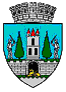 JUDEŢUL SATU MARECONSILIUL LOCAL AL MUNICIPIULUI SATU MARE                                      HOTĂRÂRE NR. 180/24.06.2021pentru îndreptarea erorii materiale strecurate în cuprinsul Hotărârii Consiliului Local al Municipiului Satu Mare nr.123/29.04.2021 privind atribuirea în folosință gratuită către Parohia Ortodoxă Română Sf. Andrei,  a unui teren în suprafață de 3752 mp, situat în Satu Mare, bd. Lucian BlagaConsiliul Local al Municipiului Satu Mare întrunit în ședința ordinară din data de 24.06.2021,Analizând:proiectul de hotărâre înregistrat sub nr. 33835/17.06.2021, referatul de aprobare al inițiatorului înregistrat sub nr. 33836/17.06.2021, raportul de specialitate al Serviciului Patrimoniu Concesionări Închirieri înregistrat sub nr. 33837/17.06.2021, raportul Serviciului Juridic înregistrat sub nr. 34115/18.06.2021,avizele comisiilor de specialitate ale Consiliului Local Satu Mare,Luând în considerare prevederile:art. 108 lit. d), art. 297, art. 349 şi urm. din OUG nr. 57/2019 privind Codul administrativ, cu modificările și completările ulterioare,În temeiul prevederilor art. 129 alin. (14) , art. 139 alin. (3) lit. g), art. 196 alin. (1) lit. a) din O.U.G. nr. 57/2019 privind Codul administrativ, cu modificările și completările ulterioare,Consiliul Local al Municipiului Satu Mare adoptă următoarea:                                                  H O T Ă R Â R E:	Art. 1. Se aprobă îndreptarea erorii materiale strecurată în cuprinsul Hotărârii Consiliului Local al Municipiului Satu Mare nr. 123/29.04.2021, în sensul că în loc de ”atribuirea în folosință gratuită” se va citi ”darea în folosință gratuită”.Art. 2. Prezenta se comunică, prin intermediul secretarului general al municipiului Satu Mare, în termenul prevăzut de lege, primarului municipiului Satu Mare, Parohiei Ortodoxe Română Sf. Andrei, Instituţiei Prefectului judeţului Satu Mare şi Serviciului Patrimoniu, Concesionări, Închirieri.     Președinte de ședință,                                                    Contrasemnează     Golban Ligia Veturia                                                     Secretar general,                                                                                         Mihaela Maria RacolțaPrezenta hotărâre a fost adoptată cu respectarea prevederilor art. 139 alin. (3)  lit. g din O.U.G. nr. 57/2019 privind Codul administrativ ;Redactat în 6 exemplare originale         Total consilieri în funcţie23Nr. total al consilierilor prezenţi21Nr total al consilierilor absenţi2Voturi pentru21Voturi împotrivă0Abţineri0